								Toruń, 27 lipca 2023 roku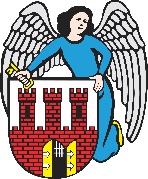     Radny Miasta Torunia        Piotr Lenkiewicz								Sz. Pan								Michał Zaleski								Prezydent Miasta ToruniaWNIOSEKPowołując się na § 18 Statutu Rady Miasta Torunia w nawiązaniu do § 36 ust. 4 Regulaminu Rady Miasta Torunia zwracam się do Pana Prezydenta z wnioskiem:- o wprowadzenie zmiany do uchwały nr 1089/23 Rady Miasta Torunia z dnia 18.05.2023 roku w sprawie porządku i czystości na terenie Gminy Miasta Toruń. UZASADNIENIENiniejszy wniosek sekwencyjnie dotyczy odpowiedzi na moje wnioski z 22 czerwca br. (odpowiedzi udzielone 17 lipca br.). W rozdziale 7 dotyczącym obowiązków osób, które prowadzą hodowlę i utrzymują na terenie swoich nieruchomości zwierzęta gospodarskie znajduje się informacja, iż „ule pszczele powinny być stawiane tylko na obrzeżach miasta Torunia, w odległości nie mniejszej niż 30 m od zabudowań mieszkalnych”.W kontekście założenie miejskiej pasieki pokazowej, która mieści się na terenie Zespołu Szkół Inżynierii Środowiska a także pasieki na dachu Urzędu Marszałkowskiego, trudno jest mówić tu o „obrzeżach miasta”. Dobrze wiemy, jak ważnym elementem ekosystemu są pszczoły i jak wiele kampanii społecznych ma na celu oswajanie i przybliżanie ludziom tych cennych i pożytecznych owadów. Dlatego dla spójności ww. uchwały oraz zachęcanie do zakładania własnych pasiek, uważam, że jej postanowienia w tym przedmiotowym zakresie powinny być zamienione i doprecyzowane.                                                                        /-/ Piotr Lenkiewicz										Radny Miasta Torunia